Z Á P I S  Z  J E D N Á N Í 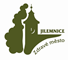 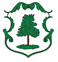 	 pracovní skupiny  ke komunitnímu plánování sociálních služeb na Jilemnickukonaného dne 24. září 2018 v zasedací místnosti MÚ JilemnicePracovní skupina Osoby ohrožené sociálním vyloučenímPřítomni: viz prezenční listina1/ Úvodní slovo K. Jandurová: seznámení s programem pracovní schůzky2/ 	Představení předfinální verze komunitního plánu.3/ Vysvětlení a připomínkování jednotlivých bodů komunitního plánu vztahujících se k dané cílové skupině:diskuze k návrhu zařazení vzniku zařízení pro osoby bezpříjmové, nízkopříjmové a nemocné  se závislostmi do karet opatření (nejpalčivějším problémem je umístění žen z této cílové skupiny, v ČR pouze dvě zařízení)diskuze ke vzniku letáčků pro cílové skupiny – návrh doplnit o piktogramy (srozumitelnost)cílení letáčků tak, aby byly dlouhodobě využitelné4/  K. Jandurová představila probíhající transformaci pečovatelské služby (úvaha o rozšíření prac.doby na víkendy a svátky).Zástupce Mostu k naději seznámil přítomné s reálnou hrozbou, kterou představuje legální migrace za prací (cizinci, kteří by v budoucnu mohli zatížit sociální systém, sociální bydlení, apod.).Řešení tohoto problému není zatím v ORP Jilemnice aktuální, proto není zahrnuto v komunitním plánu. Komunitní plán bude pravidelně aktualizován a doplňován.Zástupce MAS Přiďte pobejt! informovala o aktuálně vyhlášených výzvách MAS v sociální oblasti. ZávěrZařazení vzniku zázemí pro bezpříjmové, nízkopříjmové a nemocné osoby se závislostmi do karet opatření, možný vznik zařízení typu chudobinec. Vznesené připomínky ke vzniku informačních letáčků budou při jejich tvorbě reflektovány.V Jilemnici 24. září 2018Zapsala Leona Mohrová